The Commonwealth of Massachusetts Executive Office of Health and Human Services Department of Public Health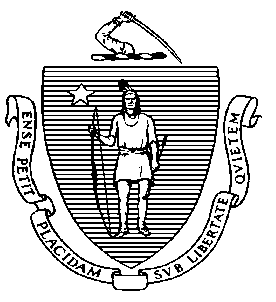 Bureau of Health Professions Licensure Board of Registration in Nursing250 Washington St., Boston, MA 02108 617-973-0900www.mass.gov/dph/boards/rnPRACTICAL NURSE LICENSURE BY RECIPROCITY OR EXAMINATIONDetermination of Eligibility for Practical Nurse Reciprocity orto Write the NCLEX-PN by Former RN Student Withdrawn in Good Standing INSTRUCTION SHEETELIGIBILITY CRITERIA (General Law, Chapter 112, section 74A):The eligible licensed practical Nurse (LPN) seeking reciprocity or National Council Licensure Examination for Practical Nurses (NCLEX-PN) applicant must complete, at the time of official withdrawal from a professional nursing program (i.e., RN program), a program of study equivalent to that required for graduation from an approved practical nurse program.  A Practical Nurse program of study must theoretical and clinical nursing practice in medical, surgical, pediatric, and obstetrical, as well as mental health nursing concepts. The sciences, arts, humanities, M.G.L. c. 112, §§ 74 through 81C, and 244 CMR, and other foundations of the profession, shall be an integral part of the nursing curriculum plan, including experiences that promote the development of nursing judgment, leadership and management skills, and professional role socialization consistent with the level of licensure. This includes demonstration of the ability to delegate, supervise others, and provide leadership. Both the theoretical and clinical components of a clinical nursing course must be successfully completed at the time of withdrawal. Courses transferred to the professional nursing program from which you withdrew are not considered when determining eligibility. Board policy requires: Applicant to be withdrawn in good standing from a nursing program approved by a legal approving authority.The nursing education accredited by a national accreditation agency; andthe course work to have been completed within the five (5) years prior to submitting a completed Determination of Eligibility for Practical Nurse Licensure by Reciprocity or to write the NCLEX-PN by Former RN Student Withdrawn in Good Standing.DIRECTIONS:Applicant completes the Determination of Eligibility for Practical Nurse Reciprocity or to Write the NCLEX-PN by Former RN Student Withdrawn in Good Standing.Nursing education program must submit the following documentation:Official transcript; sent from  school, college, university  directly to MA BORNAttached attestation that includes:dates student entered and withdrew;verification the student has officially withdrew in good standing;Calculation of theory and clinical clock hours successfully completed by applicant during enrollment (attached); andStatement the applicant successfully completed theory and clinical content in medical, surgical, pediatric, obstetrical, mental health psychiatric nursing including experiences that promote the development of nursing judgment, leadership and management skills, and professional role socialization consistent with the level of licensure. This includes the demonstration of the ability to delegate, supervise others, and provide leadershipraised/ embossed official program, school, college, university sealMail all documents to: Nursing Education Coordinator, Board of Registration in Nursing, at the above address.The Commonwealth of Massachusetts Executive Office of Health and Human Services Department of Public HealthBureau of Health Professions LicensureBoard of Registration in Nursing250 Washington St., Boston, MA 02108617-973-0900www.mass.gov/dph/boards/rnDETERMINATION OF ELIGIBILITYPRACTICAL NURSE LICENSURE BY RECIPROCITY OR EXAMINATION FORMER RN STUDENT WITHDRAWN IN GOOD STANDINGDo not use this form if you successfully graduated from a Practical Nurse or Registered Nurse education program.Legibly print and complete all of the fields USING BLACK INKApplicant Name:	Date of Birth:(As it appears on Legal ID)  First	Middle	Last	Maiden/PreviousMailing Address:Street	Town/City	State	ZipE-mail:	Telephone: (	)(This will be the primary method of communication during review)	Area Code/Number Nursing Education Program from which you officially withdrew in good standing:Address:Type of Registered Nurse program from which you withdrew (check one):DiplomaAssociate Degree  	Baccalaureate  	Generic MSN  	Date entered: ___________                              Date withdrawn:  	Signature:Date:__________________Eligibility must be granted before you submit a Practical Nurse licensure by reciprocity or examination application to the Board’s testing service, Professional Credential Services, Inc. Ineligible applicants will be so notified in writing. The Board will issue a Certificate of PN Reciprocity Eligibility or NCLEX-PN Eligibility to applicants who meet the requirements at the mailing address provided above.  The certificate of eligibility must be attached the Practical Nurse licensure by reciprocity application or to the Practical Nurse licensure by examination application in lieu of graduation certification. All licensure fees are non- refundable.PRACTICAL NURSE LICENSURE BY RECIPROCITY OR EXAMINATION FORMER RN STUDENT WITHDRAWN IN GOOD STANDINGRequested by:   	Applicant Name	Date requestedName of Nursing Education Program:  	The following is to be completed by the Nursing Education Program. Attach an additional page if necessary.** Official  transcript  to be sent directed to the MABORN ***Please include where in the curriculum experiences that promote the development of nursing judgment, leadership and management skills, professional role socialization consistent with the level of licensure, demonstration of the ability to delegate, supervise others, and provide leadership are covered.The nursing education program was approved by the legal approving authority during the licensure applicant’s enrollment.  Yes 	 No  Program Approval StatusThe parent institution is accredited.  Yes 	 	No  (244 CMR 10: Parent Institution Accreditation means the formal recognition or acceptance of the parent institution by a regional or professional accrediting agency recognized by the United States Department of Education or other Board recognized entity.)Parent Institution Accreditation StatusThe Nursing Program has candidacy from  a national accreditation agency?  Yes 	 	No  (244 CMR 10: Program Accreditation Candidacy means the formal recognition or acceptance of the nursing education program's potential to achieve program accreditation by a Board Recognized Accrediting Agency in Nursing.)If Yes, which one? 1. Accreditation Commission for Education in Nursing (ACEN) 2. Collegiate Nursing education (CCNE) 3. National League for Nursing Commission for Nursing Education Accreditation (NLN CNEA) The Nursing Program is accredited by a national accreditation agency?         Yes 	 	No   (244 CMR 10: Program Accreditation means the formal recognition or acceptance of the nursing education program by a Board Recognized Accrediting Agency in Nursing.)If Yes, which one? 1. Accreditation Commission for Education in Nursing (ACEN) 2. Collegiate Nursing education (CCNE) 3. National League for Nursing Commission for Nursing Education Accreditation (NLN CNEA) Program Approval StatusThe nursing courses successfully completed:  The curriculum covered:Medical/Surgical 	Theoretical	 	Clinical 	Simulation  		Not covered	Pediatrics 		Theoretical	 	Clinical	 	Simulation   		Not coveredObstetrical 		Theoretical	 	Clinical	 	Simulation 		Not coveredMental Health		Theoretical	 	Clinical	 	Simulation 		Not coveredFor Clinical hours: Based on the Program’s approved credited clinical hours in the below content areas, please delineate the percentage of clinical hours in (see definitions p.3):  1.	Direct Patient Care2.	High Fidelity Simulated Experiences3.	Virtual Simulated Experience4. 	Other learning opportunities such as case studies, care plans and/or care mappingTotals percentage for each course/content area should equal 100%. Date Entered Program:		Date Withdrawn:  	The theoretical and clinical components of the clinical nursing course were successfully completed at the time of the applicant’s withdrawal. The applicant successfully completed theory and clinical content in medical, surgical, pediatric, obstetrical as well as mental health nursing concepts prior to withdrawal. The completed curriculum included experiences that promote the development of nursing judgment, leadership and management skills, and professional role socialization consistent with the level of licensure. This included demonstration of the ability to delegate, supervise others, and provide leadership. The applicant was withdrawn from the program in good standing.Nursing Program Administrator	DatePlace office seal here.(Will not be accepted without seal)Agency:Last Review:Outcome:Next Review Date                                   Ongoing Agency:Last Review:Outcome:Next Review:Last Review:Outcome:Next Review:NURSING COURSES SUCCESSFULLY COMPLETEDNURSING COURSES SUCCESSFULLY COMPLETEDNURSING COURSES SUCCESSFULLY COMPLETEDNURSING COURSES SUCCESSFULLY COMPLETEDNURSING COURSES SUCCESSFULLY COMPLETEDNURSING COURSES SUCCESSFULLY COMPLETEDCOURSE NUMBERCOURSE TITLESPECIFICCOURSE CONTENTTHEORY HOURSLAB HOURSCLINICAL HOURSTOTAL HOURS:TOTAL HOURS:TOTAL HOURS:RELATED NON-NURSING COURSES SUCCESSFULLY COMPLETEDRELATED NON-NURSING COURSES SUCCESSFULLY COMPLETEDRELATED NON-NURSING COURSES SUCCESSFULLY COMPLETEDRELATED NON-NURSING COURSES SUCCESSFULLY COMPLETEDRELATED NON-NURSING COURSES SUCCESSFULLY COMPLETEDCOURSE NUMBERCOURSE TITLESPECIFICCOURSE CONTENTTHEORY HOURSLAB HOURSTOTAL HOURS:TOTAL HOURS:TOTAL HOURS:Course/ContentDirect Patient Care(Traditional Clinical Experience)High Fidelity SimulationVirtual SimulatedExperienceOther learningTotalMedical/SurgicalPediatricsObstetricsMental Health